  b 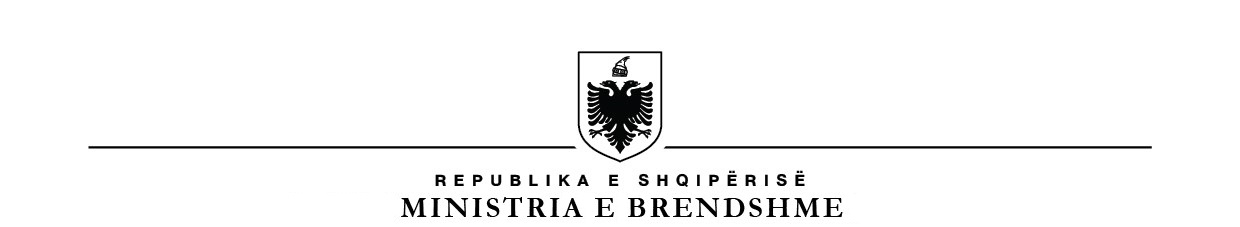 KRYEMINISTRIAQENDRA E KOORDINIMIT KUNDËR EKSTREMIZMIT TË DHUNSHËMREGJISTRI I KËRKESAVE DHE PËRGJIGJEVE Nr. Rendor Data e kërkesësObjekti i kërkesësData e përgjigjesPërgjigjeMënyra e përfundimit të kërkesësTarifa124.10.2019Kërkesë për informacion30.10.2019Informacion mbi përgjigjen e QendrësE kufizuar/ e deleguarPa tarifë221.11.2019                                                                      Kërkesë për informacion 26.12.2019Informacion mbi përgjigjen e QendrësE plotëPa tarifë330.09.2020Kërkesë për informacion06.10.2020Informacion mbi dokumentin e Strategjisë Kombëtare kundër Ekstremizmit të DhunshëmE plotëPa tarifë419.10 2020Kërkesë për informacion4.11.2020Informacion për aktivitetin e Qendrës CVE në zbatimin e planit të ri-integrimit për të riatdhesuaritE plotëPa tarifë518.06. 2021 Kërkesë për informacion28.06.2021Informacion mbi aktivitetin e Qendrës CVEE plotëPa tarifë620.07.2021Kërkesë për intervistë26.07. 2021Kthim përgjigje dhe takim në QendërE plotëPa tarifë720.11.2021Kërkesë për informacion1.12.2021Kthim përgjigje për shprehjen e interesit mbi pozicionet e punës pranë Qendrës dhe mënyrës së aplikimitE plotëPa tarifë8910111213141516171819202122232425262728293031323334353637383940